Arbejdsark ”Tjek en blåmusling”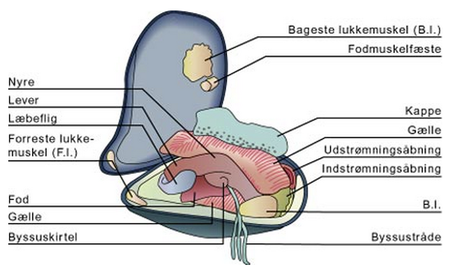 Illustration af en blåmuslings indre.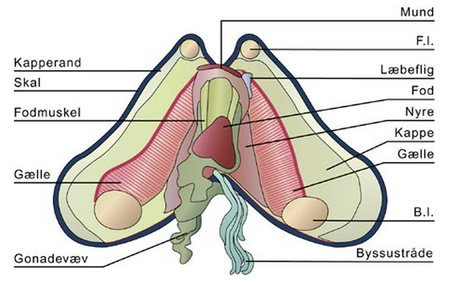 Tværsnit af blåmuslings indre. Illustrationer fra http://bio.systime.dk/index.php?id=287 